TeacherName:  Lubna Tanweer		 Class:11, 10		Subject:Computer ScienceChapter1 papers 2015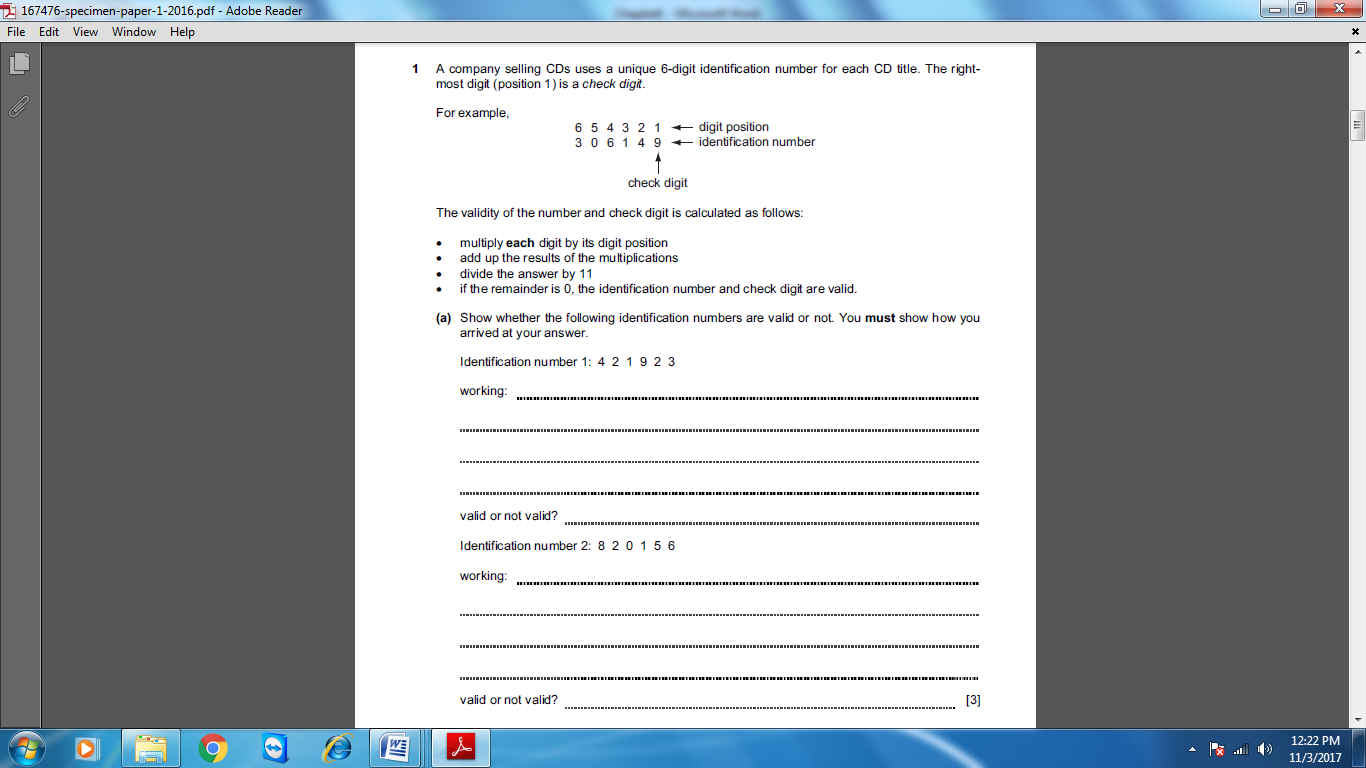 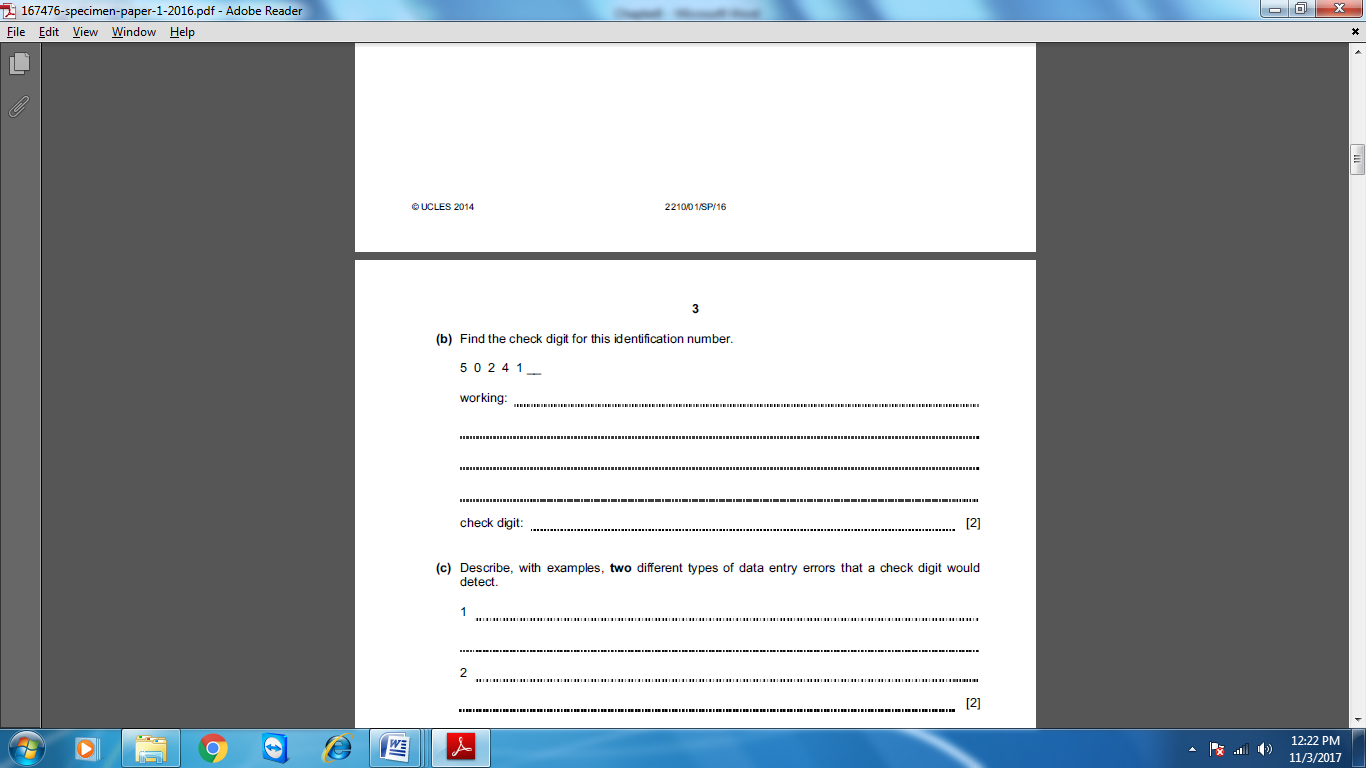 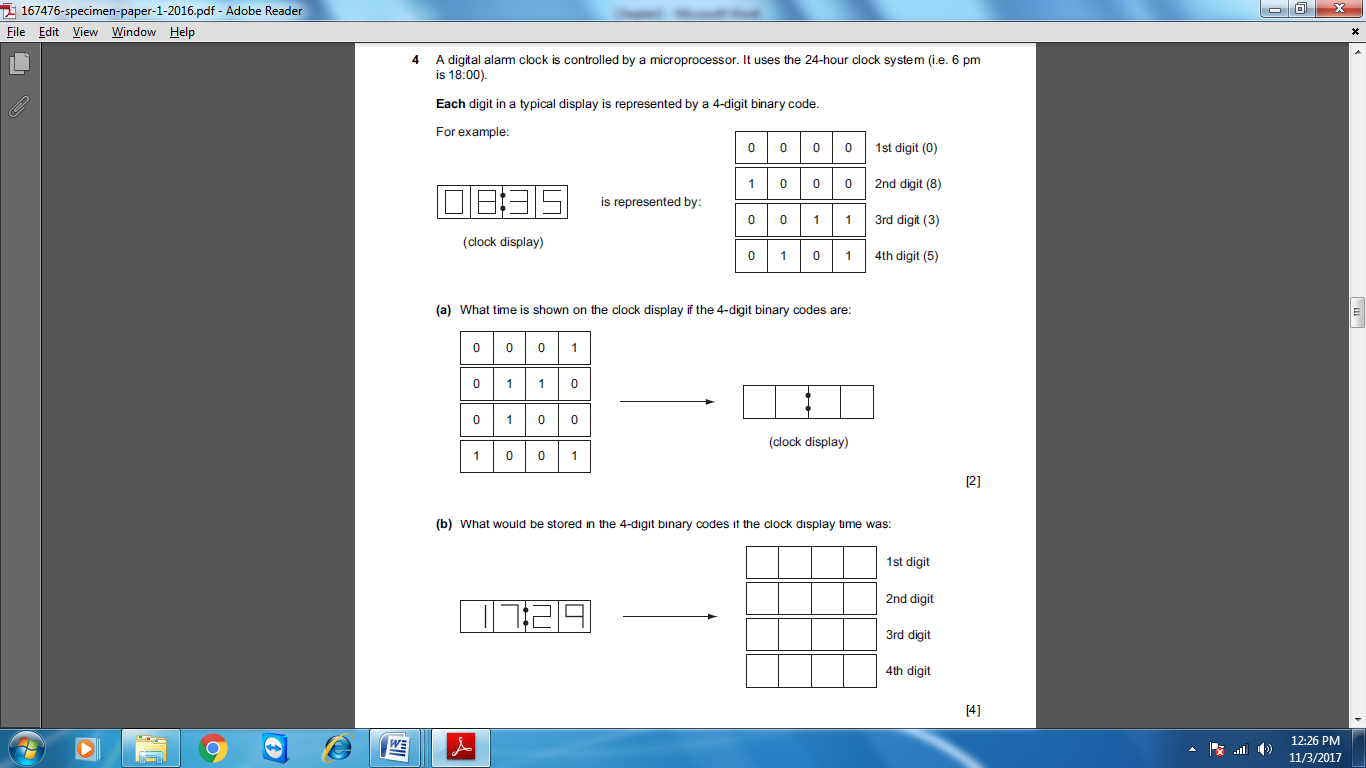 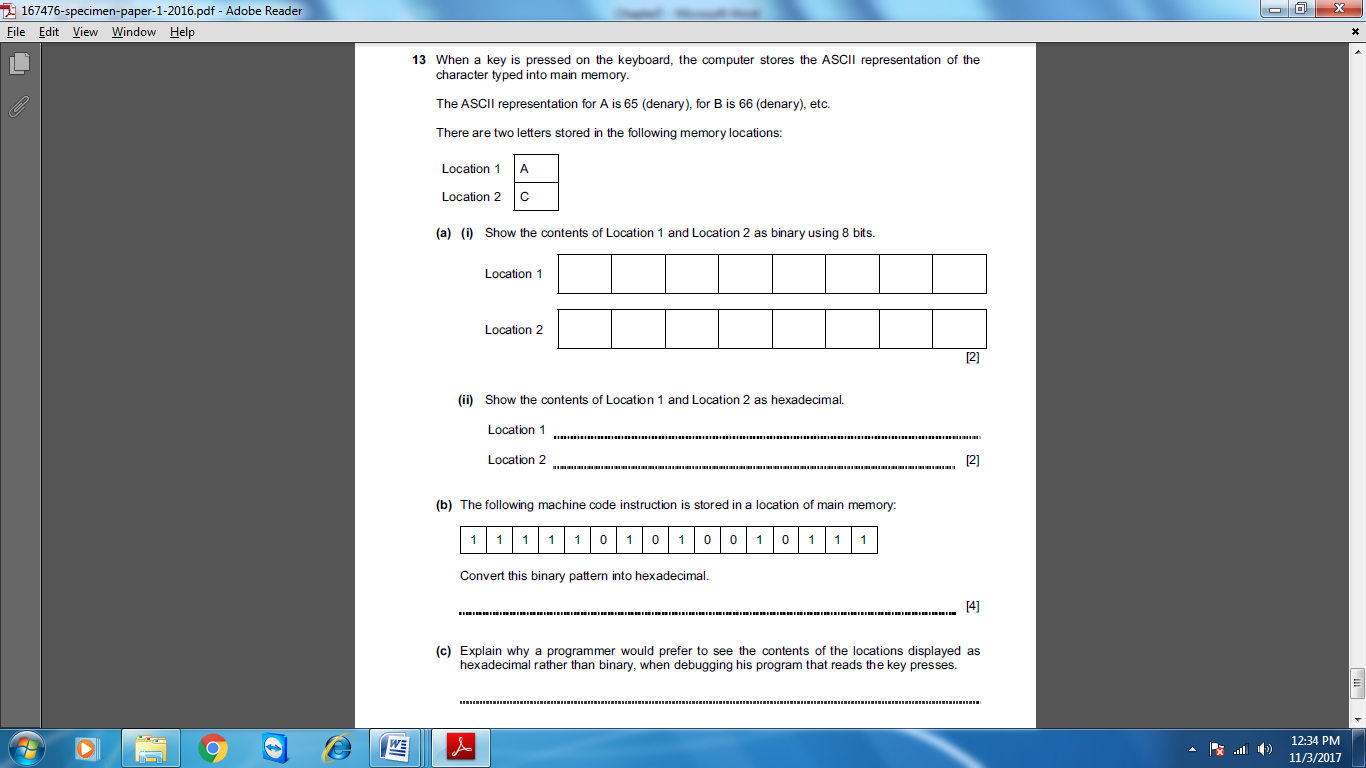 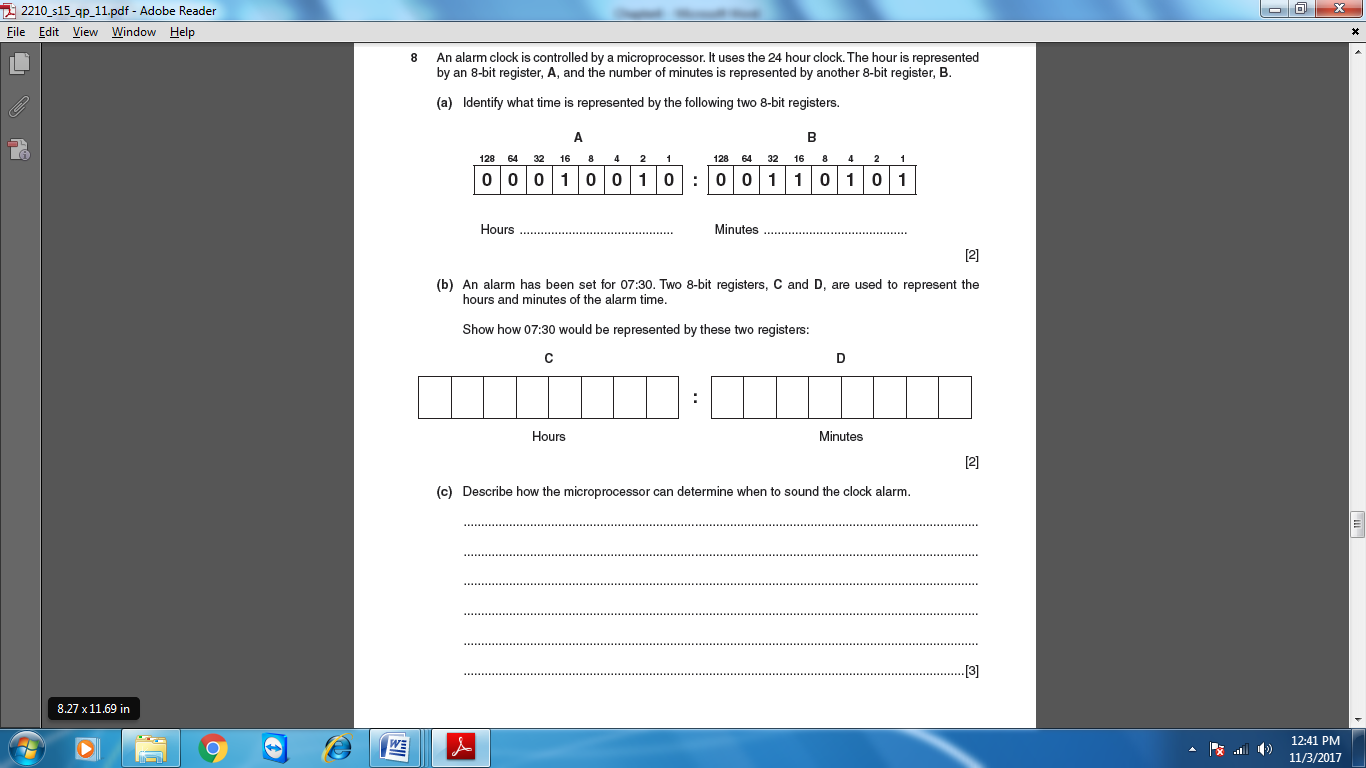 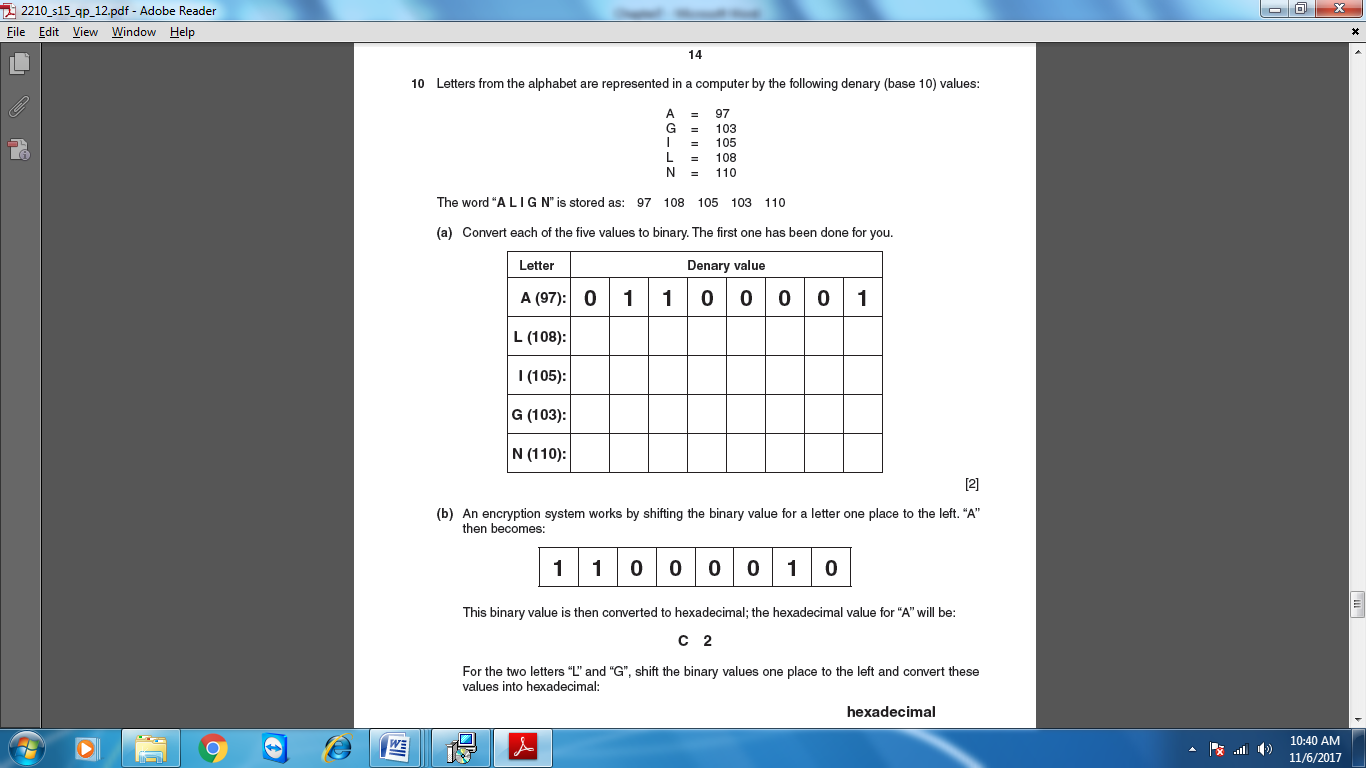 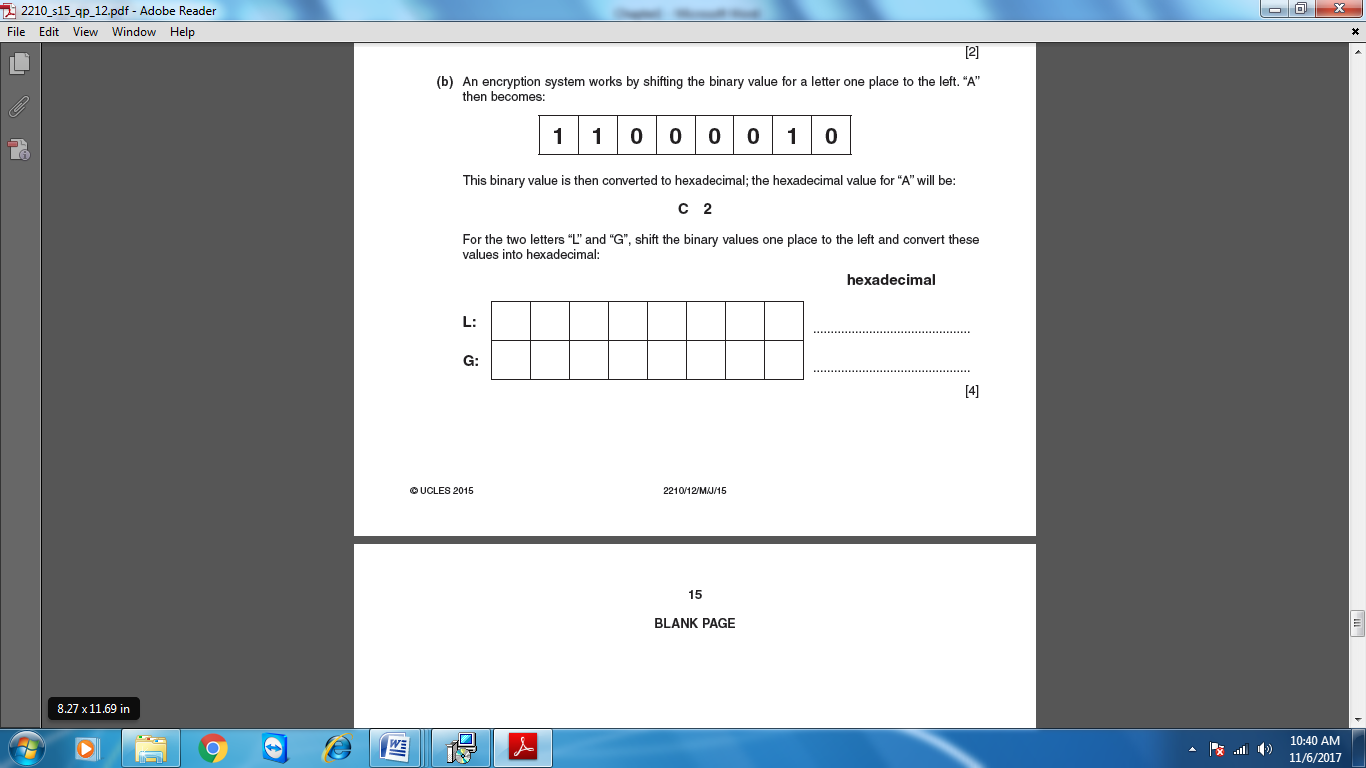 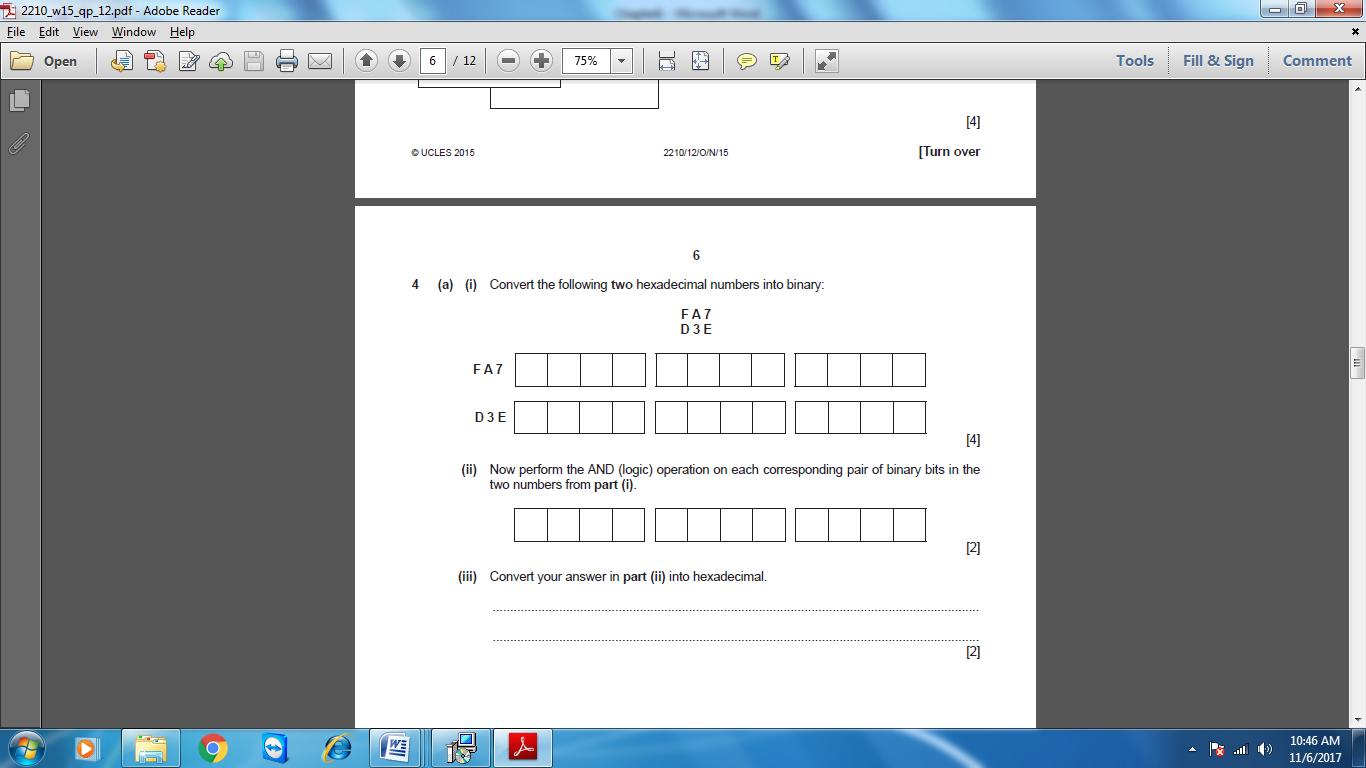 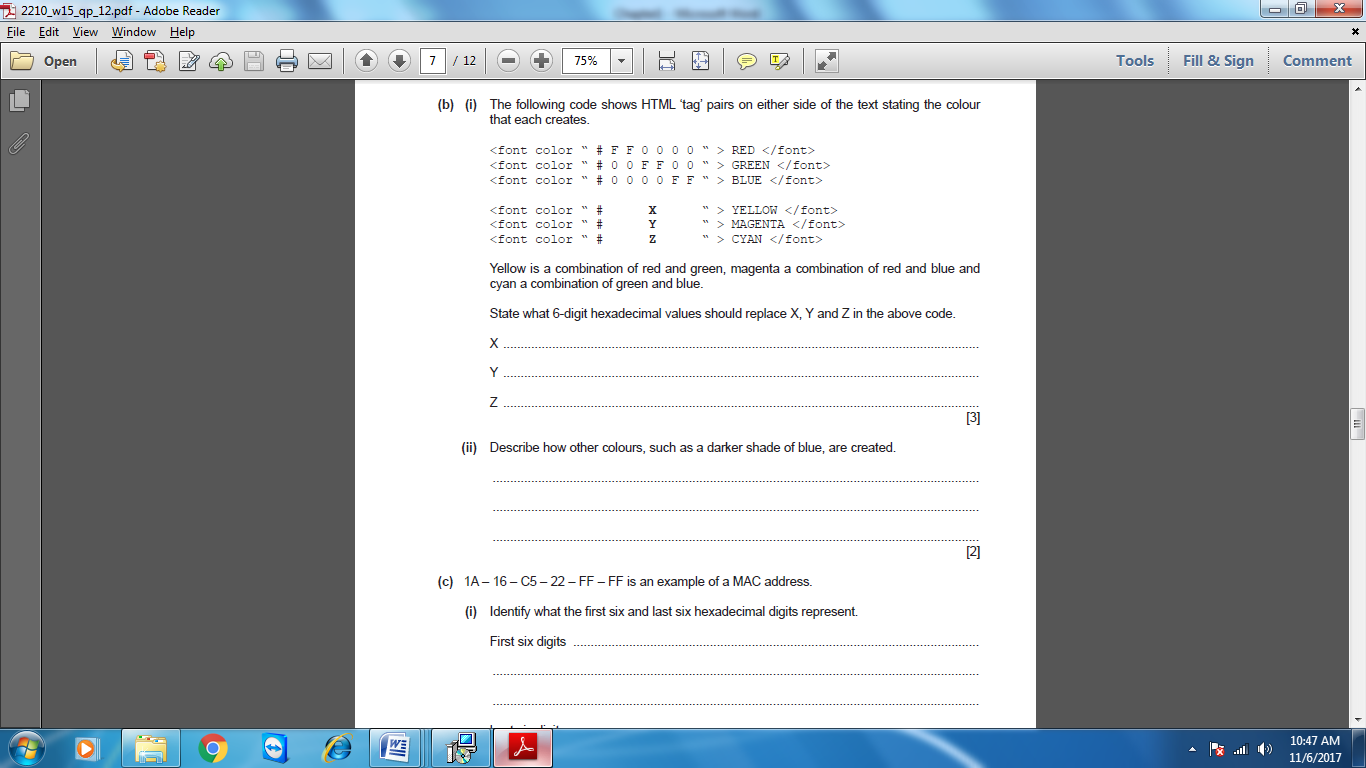 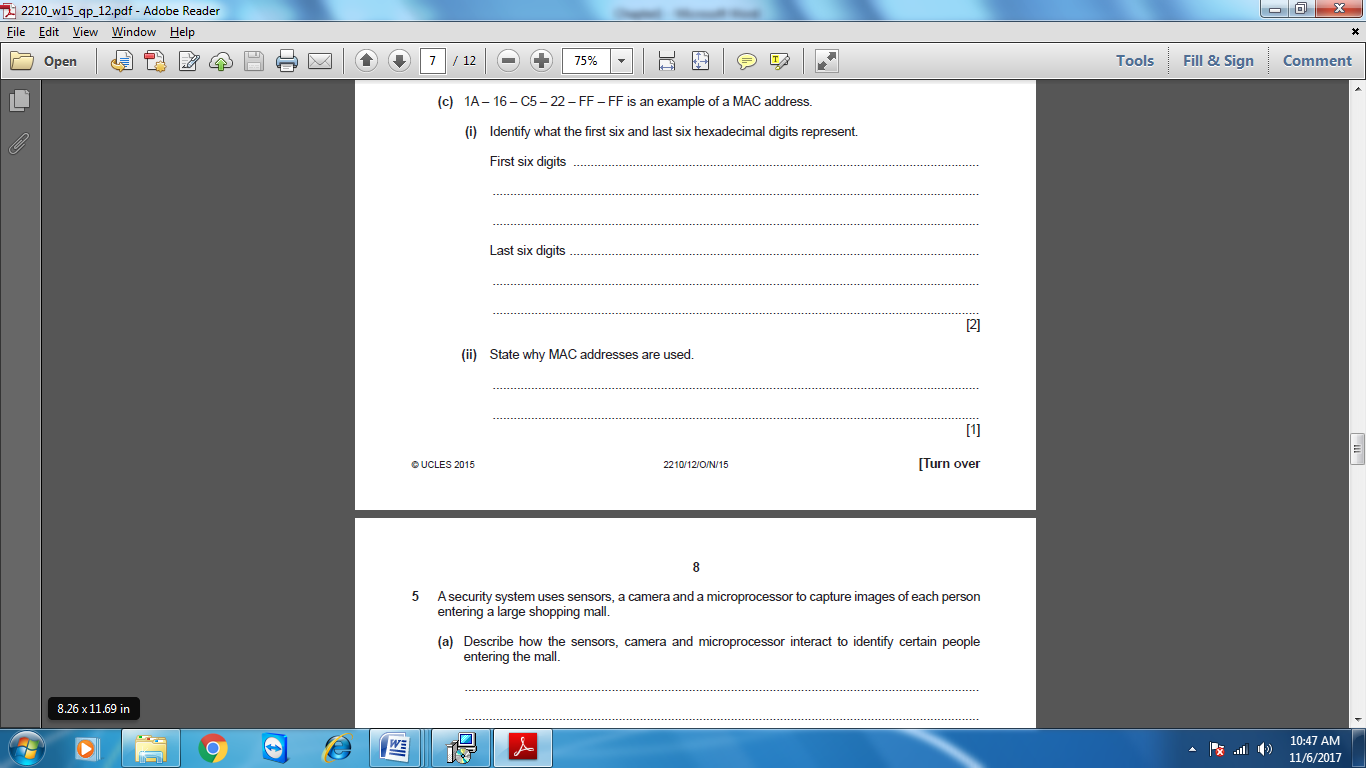 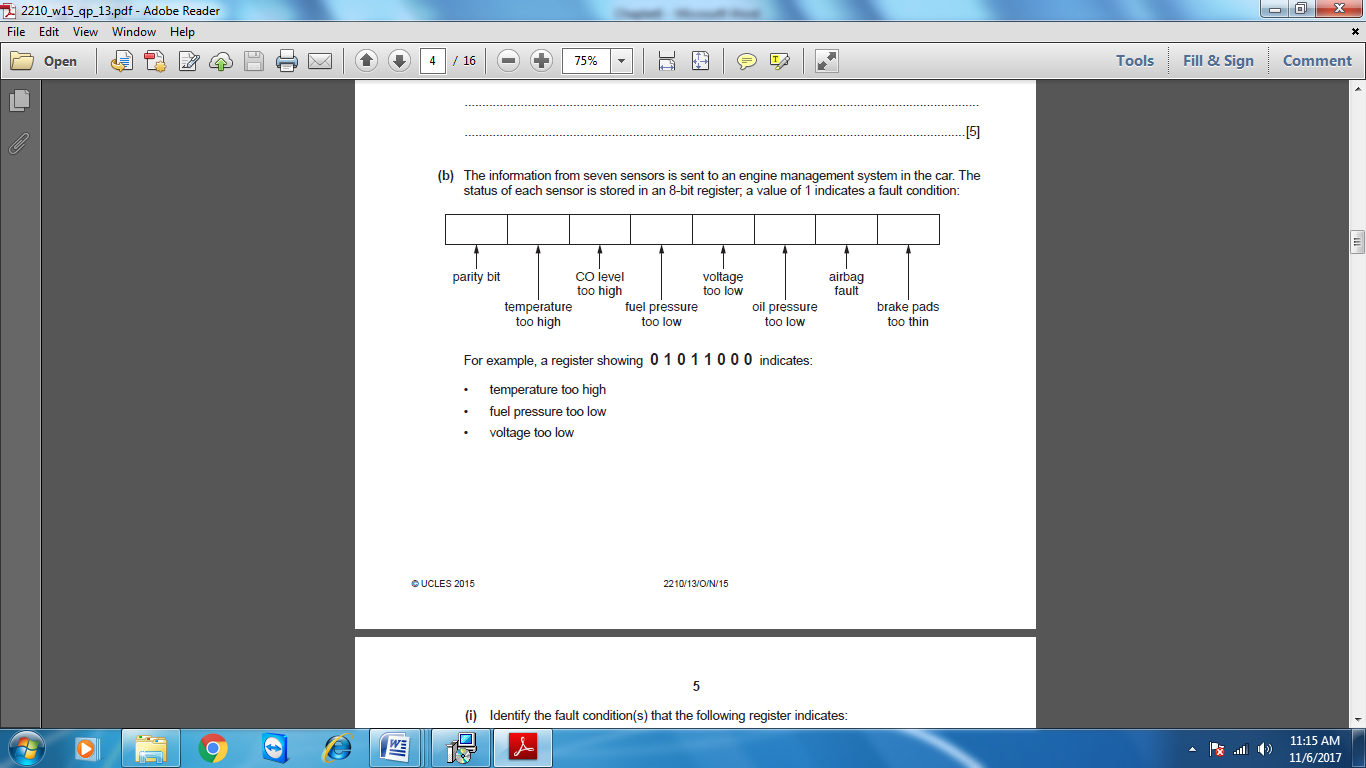 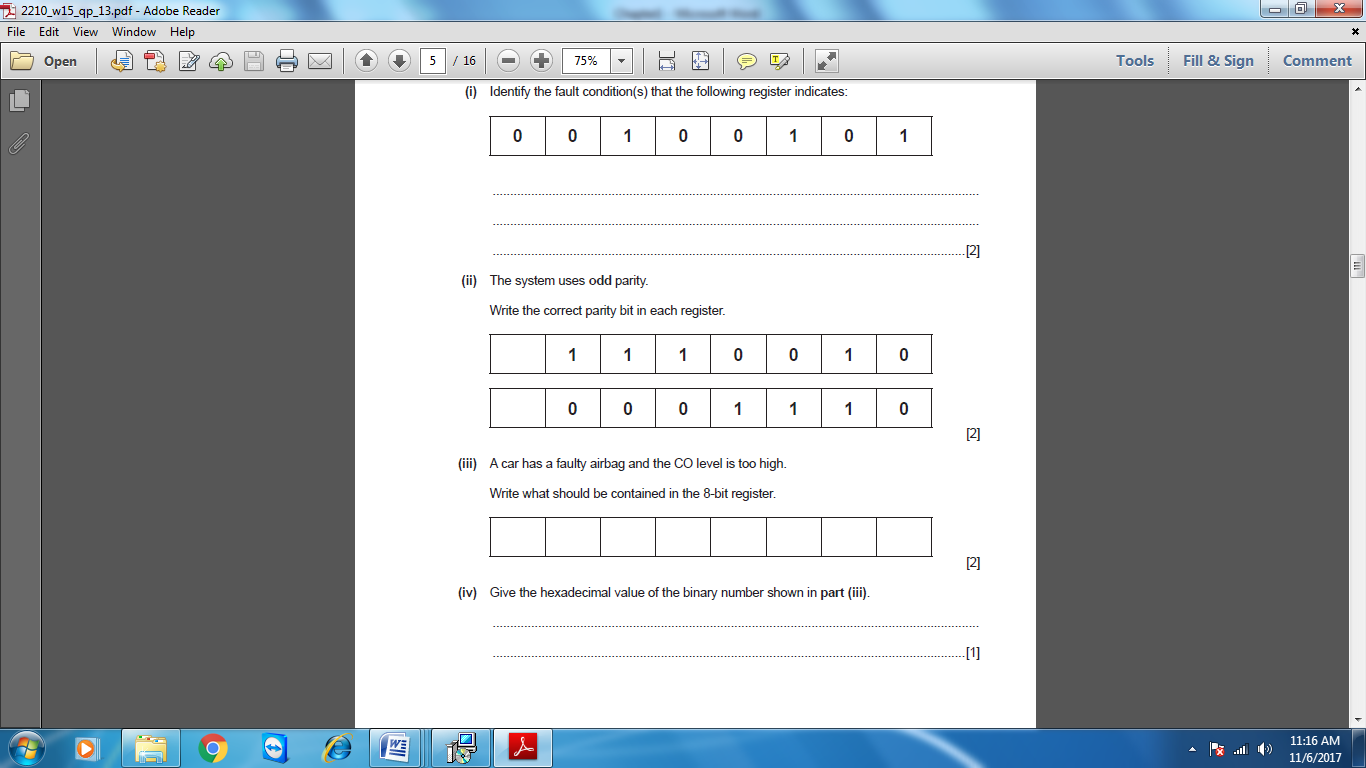 